ACTA.49---------------H. Ayuntamiento de Santa María del Oro, Jalisco.--------------------------------Acta de  Sesión ordinaria de H. Ayuntamiento No.49----------------------------------------------------------------------------------------------------------------------------------------En  el  Municipio de Santa María del oro, Jalisco. Siendo las _________ horas _____ minutos del día 15 de Diciembre del año 2017 dos mil diecisiete, bajo Articulo 115 de la Constitución Política de los Estados Unidos Mexicanos, en su fracción I, como de los artículo 2, 3,  10, 28, 29, 32 de la  Ley de Gobierno y la Administración Pública Municipal del Estado de Jalisco, se reunieron en la Sala de sesiones del Palacio Municipal, los C.C. Eleazar Medina Chávez, presidente Municipal, Fortunato Sandoval Farías Sindico y los regidores C.C. Angélica María Barajas Vaca, Leonel González Barajas, Alma Rosa López Chávez, Benjamín Chávez Mendoza, Mayra Adelaida Chávez Chávez,  J. Joaquín Cisneros Carranza, Lilia Sandoval Chávez, Israel Sandoval Rodríguez y Gerónimo López Jiménez  Con el objeto de celebrar la Cuadragésima novena sesión de H Ayuntamiento con carácter de ordinaria, a la que fueron previamente convocados.-------------------------------------------------------------------------------------------------------------------------------------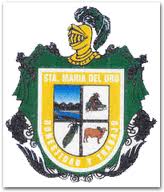 --------Acto seguido, el Sindico del Ayuntamiento, C. Fortunato Sandoval Farías, manifiesta que existe quórum legal para sesionar. En uso de la voz el Presidente Municipal, Eleazar Medina Chávez, declara: “el inicio de la Sesión”.------------------------------------------------------------------------------------------------A continuación el Secretario General y Sindico del Ayuntamiento, el C. Fortunato Sandoval Farías Da lectura a la propuesta de orden del día.-------- ---------------------------------------------------------------------------------------------------------------------------------------------------------------------------------------------------------------Punto primero: Palabras de bienvenida, Lista de asistencia y declaración de quórum legal.------------------------------------------------------------------------------------------------------------------------------------------------------------------------------------------------Punto segundo: Se dispensa la lectura del acta anterior y se somete aprobación el orden del día que se le fue entregado anexo a la convocatoria a cada uno de los integrantes del cabildo.----- ---------------------------------------------------------------------------------------------------------------------------------------------------------Punto tercero: Aprobación de la sesión ordinaria celebrada el  día 15  de Diciembre  del año dos mil diecisiete 2017.----------------------------------------------------------------------------------------------------------------------------------------------------------Acto seguido el Presidente Municipal, El C. Eleazar Medina Chávez, solicita se de lectura, para que se someta  aprobación punto a punto de los cuales fueron entregados anexos a la convocatoria de la presente sesión a cada uno de los integrantes del cabildo, siguiendo la apertura del acto protocolario, para que se dicte la resolución a ello, pidiendo al Secretario Gral. Y Sindico que lo someta a votación. El Secretario Gral. Y Síndico del H. Ayuntamiento, C. Fortunato Sandoval Farías. Pide la votación e informa al Presidente Municipal, el C. Eleazar Medina Chávez, el sentido en que se sometió el voto.----------------------------------------------------------------------------------------En relación al primer punto  de los anexos que se les  entregaron junto con la convocatoria, el Secretario Gral. Y Síndico del Ayuntamiento, C. Fortunato Sandoval Farías Manifiesta que ya se ha dado cumplimiento a dicho punto, relativo a palabras de bienvenida,  lista de asistencia y declaración de quórum legal. Declara abierta la discusión de la propuesta de referencia, sírvanse manifestar el voto, una vez discutido  este es aprobado por decisión unánime. ---------------------------------------------------------------------------------------------------------------------------------------------------------------------------------- En relación al segundo punto  de los anexos que se les  entregaron junto con la convocatoria, el Secretario General y Síndico el C. Fortunato Sandoval Farías, da lectura a la propuesta de aprobación referente al punto número segundo Se dispensa la lectura del acta anterior y se somete aprobación el orden del día que se le fue entregado anexo a la convocatoria a cada uno de ustedes. Declara abierta la discusión y en su caso aprobación de la propuesta de referencia, sírvase manifestar su voto, una vez discutido  este es aprobado por decisión unánime.---------------------------------------------------------------------------------------------------------------------------------------------------------------------En relación al tercer punto de los anexos que se les  entregaron junto con la convocatoria, el Secretario General y Sindico del H. Ayuntamiento, C. Fortunato Sandoval Farías. Somete  aprobación la sesión ordinaria que estamos llevando a cabo hoy 15 de Diciembre del 2017 dos mil diecisiete.    Declara   abierta    la  discusión de   la propuesta  de referencia,  sírvase manifestar  su voto,  una vez discutido  este es aprobado por decisión unánime. ---------------------------------------------------------------------------------------------------------------------------------------------------------------------------------------------------En relación al cuarto punto de los anexos que se les  entregaron junto con la convocatoria el Secretario General y Sindico el C. Fortunato Sandoval Farías. Solicita el desahogo referente a la propuesta del C. Eleazar Medina Chávez, el pago del cheque No. 3824 a nombre de Sergio Barajas Sandoval, Por la cantidad de $6,153.06 (seis mil cien cincuenta y tres  pesos 06/100 M.N.), por concepto de pago de viáticos a chofer d Ayuntamiento, tales como combustible, consumos alimenticios, entre otros. Declara abierta la discusión de la propuesta de referencia, sírvase manifestar su voto, una vez discutido  este es aprobado por decisión unánime. -------------------------------------------------------------------------------------------------------------------------------------------------------En relación al quinto punto de los anexos que se les  entregaron junto con la convocatoria el Secretario General y Sindico el C. Fortunato Sandoval Farías. Solicita el desahogo referente a la propuesta de El C. Eleazar Medina Chávez, quien somete aprobación, el pago del cheque No. 3825 a nombre de Eleazar Medina Chávez, Por la cantidad de $24,200.00 (veinticuatro mil doscientos  pesos 00/100 M.N.), por concepto de pago a trabajadores eventuales por la rehabilitación del empedrado ahogado del puente del libramiento de esta cabecera municipal. Declara abierta la discusión y en su caso aprobación, de la propuesta de referencia, una vez discutido  este es aprobado por decisión unánime.---------------------------------------------------------------------------------------------------------------------------------------------------------------------------------------------------------------------------------------------------------------------------En relación al sexto punto de los anexos que se les  entregaron junto con la convocatoria el Secretario General y Sindico el C. FORTUNATO SANDOVAL FARÍAS. Solicita el desahogo referente a la propuesta de El C. Eleazar Medina Chávez, quien somete aprobación, el pago de cheque No.3826, a nombre de Fortunato Sandoval Farías, Por la cantidad de $8,870.00 (ocho mil  ochoscientos setenta pesos 09/100 M.N.) por concepto de viáticos a Síndico Municipal, tales como: combustible y consumos alimenticios. Declara abierta la discusión y en su caso aprobación, de la propuesta de referencia, una vez discutido  este es aprobado por decisión unánime.----------------------------------------------------------------------------------------------------------------------------------------------------------------------------------------------------------------------------------------------En relación al séptimo punto de los anexos que se les  entregaron junto con la convocatoria el Secretario General y Sindico el C. Fortunato Sandoval Farías Solicita el desahogo referente a la propuesta de El C. Eleazar Medina Chávez somete aprobación al H. Ayuntamiento, el pago de cheque no. 3828, Por la cantidad de $ 4,210.80 (cuatro mil doscientos diez pesos 80/100 M.N.)  Por concepto de pago de consumos alimenticios para trabajadores de este Ayuntamiento. Declara abierta la discusión y en su caso aprobación, de la propuesta de referencia, una vez discutido  este es aprobado por decisión unánime .------------------------------------------------------------------------------------------------------------------------------------------------------------------------------------------------ ---En relación al octavo punto de los anexos que se les  entregaron junto con la convocatoria el Secretario General y Sindico el C. Fortunato Sandoval Farías. Solicita el desahogo referente a la propuesta de El C. Eleazar Medina Chávez, quien somete aprobación al H. Ayuntamiento, el pago de cheque no. 3829,  por la cantidad de $2,000 (dos mil pesos /100 M.N.). A nombre de la secretaria de la Asociación Ganadera Jenni fer Ochoa Chávez, Por concepto de apoyo para gastos administrativos en dicha institución. Declara abierta la discusión y en su caso aprobación, de la propuesta de referencia, una vez discutido  este es aprobado por decisión unánime.----------------------------------------------------------------------------------------------------------------------------------------En relación al noveno punto de los anexos que se les  entregaron junto con la convocatoria el Secretario General y Sindico el C. Fortunato Sandoval Farías Solicita el desahogo referente a la propuesta de El C. Eleazar Medina Chávez, quien somete aprobación, al H. Ayuntamiento, el pago de cheque No. 3830. Por la cantidad de $ 50,512.90 (cincuenta mil quinientos doce pesos 90/100 M.N.). A nombre de Eleazar Medina Chávez, por concepto de pago de viáticos, combustible y pago a trabajador eventual .Declara abierta la discusión y en su caso aprobación, de la propuesta de referencia, una vez discutido  este es aprobado por decisión unánime.----------------------------------------------------------------------------------------------------------------------------------------------------------------------------------------------------------------------------------------------En relación al décimo punto de los anexos que se les  entregaron junto con la convocatoria el Secretario General y Sindico el C. Fortunato Sandoval Farías. Solicita el desahogo referente a la propuesta de El C. Eleazar Medina Chávez, quien somete aprobación, al H. Ayuntamiento, el cheque No. 3831 Por la cantidad de $30,000.00 (Treinta mil pesos 00/100 M.N.). A nombre de Alonso López López, por concepto de pago de  viáticos a personal que labora dentro de este Ayuntamiento en diferentes áreas administrativas, además de apoyo a personas de bajos recursos y pago a trabajador eventual. Declara abierta la discusión y en su caso aprobación, de la propuesta de referencia, una vez discutido  este es aprobado por decisión unánime.-----------------------------------------------------------------------------------------------------------------------------------------------------------------------------------------------------------------------------------En relación al décimo primer punto de los anexos que se les  entregaron junto con la convocatoria el Secretario General y Sindico el C. Fortunato Sandoval Farías. Solicita el desahogo referente a la propuesta de El C. Eleazar Medina Chávez, quien somete aprobación, al H. Ayuntamiento, el pago de cheque No. 3832. Por la cantidad de $ 24,300.00  (veinticuatro mil trescientos pesos 00/100 M.N.). A nombre de Eleazar Medina Chávez, Por concepto de pago de nomina a trabajadores eventuales que laboran en la construcción de andador en Telebachillerato Santa María del Oro. Declara abierta la discusión y en su caso aprobación, de la propuesta de referencia, una vez discutido  este es aprobado por decisión unánime .-----------------------------------------------------------------------------------------------------------------------------------------------------------------------------------------------------------------------------------En relación al punto décimo segundo de los anexos que se les  entregaron junto con la convocatoria el Secretario General y Sindico el C. Fortunato Sandoval Farías. Solicita el desahogo referente a la propuesta de El C. Eleazar Medina Chávez, quien somete aprobación, al H. Ayuntamiento, el pago de cheque No.3833. A nombre de Oscar Rodríguez Sánchez, Por la cantidad de $ 7,226.13 (siete mil doscientos veintiséis pesos 13/100 M.N.). Por concepto de pago de viáticos al director de planeación, llámese consumos alimenticios, combustible, hospedajes, recargas telefónicas, entre otros. Declara  abierta la discusión y en su caso aprobación, de la propuesta de referencia, una vez discutido  este es aprobado por decisión unánime.---------------------------------------------------------------------------------------------------------------En relación al décimo tercero punto de los anexos que se les  entregaron junto con la convocatoria el Secretario General y Sindico el C. Fortunato Sandoval Farías. Solicita el desahogo referente a la propuesta de El C. Eleazar Medina Chávez, quien somete aprobación, al H. Ayuntamiento el pago de cheque No. 3834  Por la cantidad de 15,547.40  (Quince mil quinientos cuarenta y siete pesos 40/ 100 M.N.). a Nombre de Eleazar Medina Chávez, por concepto de pago de viáticos, llámese consumos alimenticios, combustible, hospedajes, entre otros. Declara abierta la discusión y en su caso aprobación, de la propuesta de referencia, una vez discutido  este es aprobado por decisión unánime.-----------------------------------------------------------------------------------------------------------------------------------------------------------------------------------------------------------------------------------------------------------------------En relación al décimo cuarto punto de los anexos que se les  entregaron junto con la convocatoria el Secretario General y Sindico el C. Fortunato Sandoval Farías. Solicita el desahogo referente a la propuesta de El C. Eleazar Medina Chávez, quien somete aprobación, al H. Ayuntamiento, el pago de cheque No.3835 Por la cantidad de $ 35,200.91 (treinta y cinco mil doscientos pesos 91/100 M.N.). A nombre de  Eleazar Medina Chávez, por concepto de pago de viáticos a presidente Municipal, llámese combustible, productos alimenticios, recargas telefónicas etc.  Declara abierta la discusión y en su caso aprobación, de la propuesta de referencia, una vez discutido  este es aprobado por decisión unánime.-----------------------------------------------------------------------------------------------------------------------------------------------------------En relación al décimo quinto punto de los anexos que se les  entregaron junto con la convocatoria el Secretario General y Sindico el C. Fortunato Sandoval Farías. Solicita el desahogo referente a la propuesta de El C. Eleazar Medina Chávez, quien somete aprobación, al H. Ayuntamiento, el pago de cheque No.3836, Por la cantidad de $15,510.83 (quince mil quinientos diez pesos 83/100 M.N.). A nombre de Benito Aguilar Becerril,  por concepto de pago de viáticos a Comandante de Seguridad Publica para entrega de documentos en diferentes dependencias, llámese combustible, consumos alimenticios, entre otros. Declara abierta la discusión y en su caso aprobación, de la propuesta de referencia, una vez discutido  este es aprobado por decisión unánime.----------------------------------------------------------------------------------------------------------------------------------------------------------------En relación al décimo sexto punto de los anexos que se les  entregaron junto con la convocatoria el Secretario General y Sindico el C. Fortunato Sandoval Farías. Solicita el desahogo referente a la propuesta de El C. Eleazar Medina Chávez, quien somete aprobación, al H. Ayuntamiento, el pago de cheque No. 3837, Por la cantidad de $ 5,000.00 (cinco mil pesos 00/100 M.N.) a nombre de Gustavo Sandoval Carranza, por concepto de pago a trabajador eventual que prestó servicio en limpieza de calles, callejones y libramiento en el municipio. Declara abierta la discusión y en su caso aprobación, de la propuesta de referencia, una vez discutido  este es aprobado por decisión unánime .--------------------------------------------------------------------------------------------------------------------------------------------------------------------En relación al décimo séptimo punto de los anexos que se les  entregaron junto con la convocatoria el Secretario General y Sindico el C. Fortunato  Sandoval Farías. Solicita el desahogo referente a la propuesta de El C. Eleazar Medina Chávez, quien somete aprobación, al H. Ayuntamiento, el pago de cheque No.3848, Por la cantidad de $ 126,174.80 (ciento veintiséis mil ciento setenta y cuatro pesos 80/100 M. a nombre de Alonso López López, por concepto de pago de nomina a trabajadores permanentes, y la cantidad de $352,363.80 (trescientos cincuenta y dos mil trescientos sesenta y tres pesos  80/100 MN) trabajadores permanentes que reciben  el pago de sueldo por medio electrónico. Declara abierta la discusión y en su caso aprobación, de la propuesta de referencia, una vez discutido  este es aprobado por decisión unánime .--------------------------------------------------------------------------------------------------------------------------------------------------------------------------------------------------En relación al décimo octavo punto de los anexos que se les  entregaron junto con la convocatoria el Secretario General y Sindico el C. Fortunato Sandoval Farías. Solicita el desahogo referente a la propuesta de El C. Eleazar Medina Chávez, quien somete aprobación, al H. Ayuntamiento, el pago de cheque No.3857, Por la cantidad de $77,697.00 (sesenta y siete mil seiscientos noventa y siete pesos 00/100 M.N.).  a nombre de Alonso López López, por concepto de pago nomina  a trabajadores eventuales que laboran en este Ayuntamiento y la cantidad de $77,697.00 (setenta y siete mil seiscientos noventa y siete pesos 00/100 MN) a trabajadores eventuales que reciben el pago de manera electrónica Declara abierta la discusión y en su caso aprobación, de la propuesta de referencia, una vez discutido  este es aprobado por decisión unánime .----------------------------------------------------------------------------------------------------------------------------------------------------------------- ---En relación al décimo noveno punto de los anexos que se les  entregaron junto con la convocatoria el Secretario General y Sindico el C. Fortunato Sandoval Farías. Solicita el desahogo referente a la propuesta de El C. Eleazar Medina Chávez, quien somete aprobación, al H. Ayuntamiento, el pago cheque No.3849, Por la cantidad de $ 10,500.00 (diez mil quinientos  pesos 00/100 M.N.). A nombre de Alonso López López, por concepto de pago a personas que realizan limpieza de las calles principales de esta cabecera municipal. Declara abierta la discusión y en su caso aprobación, de la propuesta de referencia, una vez discutido  este es aprobado por decisión unánime .---------------------------------------------------------------------------------------------------------------------------------------------------------------------------------------------------En relación al vigésimo punto de los anexos que se les  entregaron junto con la convocatoria el Secretario General y Sindico el C. Fortunato Sandoval Farías. Solicita el desahogo referente a la propuesta de El C. Eleazar Medina Chávez, quien somete aprobación, al H. Ayuntamiento, el pago de cheque No.3850, Por la cantidad de $34,000.00 (treinta y cuatro mil pesos 00/100 M.N.). A nombre de Alonso López López,  por concepto de pago de apoyo a estudiantes que se encuentran estudiando en diferentes ciudades la Universidad. Declara abierta la discusión y en su caso aprobación, de la propuesta de referencia, una vez discutido  este es aprobado por decisión unánime.----------------------------------------------------------------------------------------------------------------------------------------------------------------------------------------------------En relación al vigésimo primero punto de los anexos que se les  entregaron junto con la convocatoria el Secretario General y Sindico el C. Fortunato Sandoval Farías Solicita el desahogo referente a la propuesta de El C. Eleazar Medina Chávez, quien somete aprobación, al H. Ayuntamiento, el pago, Por la cantidad de $15,129.60 (quince mil ciento veintinueve pesos 60/100 M.N.). Por concepto de pago de nomina a trabajadores de carácter permanente del departamento de Seguridad Pública (director y Auxiliar de Protección Civil) a los cuales se les efectúa su pago de manera electrónica. Declara abierta la discusión y en su caso aprobación, de la propuesta de referencia, una vez discutido  este es aprobado por decisión unánime.-------------------------------------------------------------------------------------------------------------------En relación al vigésimo segundo punto de los anexos que se les  entregaron junto con la convocatoria el Secretario General y Sindico el C. Fortunato Sandoval Farías. Solicita el desahogo referente a la propuesta de El C. Eleazar Medina Chávez, quien somete aprobación, al H. Ayuntamiento, el pago de cheque No. 3852. Por la cantidad de $ 2,500.00 (dos  mil quinientos pesos 00/100 M.N.)A nombre de Alonso López López. Por concepto de pago a maestro que imparte  clases en el preescolar de la Aurora.-Declara abierta la discusión y en su caso aprobación, de la propuesta de referencia, una vez discutido  este es aprobado por decisión unánime.---------------------------------------------------------------------------------------------------------------En relación al vigésimo tercero punto de los anexos que se les  entregaron junto con la convocatoria el Secretario General y Sindico el C. Fortunato Sandoval Farías. Solicita el desahogo referente a la propuesta de El C. Eleazar Medina Chávez, quien somete aprobación, al H. Ayuntamiento, el pago de cheque No. 3853. Por la cantidad de $3,000.00 (tres mil pesos 00/100.M.N.).A nombre de Alonso López López, por concepto de pago de apoyo a Nélida  Barajas Díaz  personas de bajos recursos que no tienen fuente de ingresos para la compra de alimentos y medicamentos. Declara abierta la discusión y en su caso aprobación, de la propuesta de referencia, una vez discutido  este es aprobado por  decisión unánime.---------------------------------------------------------------------------------------------------------------------------------En relación al vigésimo cuarto punto de los anexos que se les  entregaron junto con la convocatoria el Secretario General y Sindico el C. Fortunato Sandoval Farías. Solicita el desahogo referente a la propuesta de El C. Eleazar Medina Chávez, quien somete aprobación, al H. Ayuntamiento, el pago de cheque No.3854. Por la cantidad de $7,560.00 (siete mil quinientos sesenta pesos 00/100.M.N.).A nombre de Alonso López López, por concepto de pago a maestros de Bachillerato que Imparte clases en la localidad de la Aurora, Declara abierta la discusión y en su caso aprobación, de la propuesta de referencia, una vez discutido  este es aprobado por decisión unánime.------------------------------------------------------------------------------------------------------------------En relación al vigésimo quinto punto de los anexos que se les  entregaron junto con la convocatoria el Secretario General y Sindico el C. Fortunato Sandoval Farías. Solicita el desahogo referente a la propuesta de El C. Eleazar Medina Chávez, quien somete aprobación, al H. Ayuntamiento, el pago de cheque No.3855. Por la cantidad de $9,780.00  (nueve mil setecientos ochenta pesos 00/100.M.N.).A nombre de Alonso López López, por concepto de pago a maestros que imparten clases en el bachillerato en la Zona Ejidal. Declara abierta la discusión y en su caso aprobación, de la propuesta de referencia, una vez discutido  este es aprobado por decisión unánime.---------------------------------------------------------------------------------------------------------------- ---En relación al vigésimo sexto punto de los anexos que se les  entregaron junto con la convocatoria el Secretario General y Sindico el C. Fortunato Sandoval Farías. Solicita el desahogo referente a la propuesta de El C. Eleazar Medina Chávez, quien somete aprobación, al H. Ayuntamiento, el pago de cheque No.3845, a nombre de Alonso López López  Por la cantidad de $11,300.00 (once mil trescientos pesos /100 M.N.) por concepto de pago de arrendamiento de terrenos que están al servicio de esta presidencia municipal para rellenos sanitario, antenas de internet y radiocomunicación. Declara abierta la discusión y en su caso aprobación, de la propuesta de referencia, una vez discutido  este es aprobado por decisión unánime.--------------------------------------------------------------------------------------------------------------- ---En relación al vigésimo séptimo punto de los anexos que se les  entregaron junto con la convocatoria el Secretario General y Sindico el C. Fortunato Sandoval Farías. Solicita el desahogo referente a la propuesta de El C. Eleazar Medina Chávez, quien somete aprobación, al H. Ayuntamiento, el pago de Cheque numero 3846 a nombre de Alonso López López, Por la cantidad de $8,500.00 (ocho mil quinientos pesos 00/100 M.N.) por concepto de pago de Arrendamiento de locales que están al servicio de esta presidencia municipal para diferentes usos, llámese: cocheras, bodegas y/o oficinas.  Declara abierta la discusión y en su caso aprobación, de la propuesta de referencia, una vez discutido  este es aprobado por decisión unánime.----------------------------------------------------------------------------------------------------------------------------------------------------------------------------------------------En relación al vigésimo octavo punto de los anexos que se les  entregaron junto con la convocatoria el Secretario General y Sindico el C. Fortunato Sandoval Farías. Solicita el desahogo referente a la propuesta de El C. Eleazar Medina Chávez, quien somete aprobación, al H. Ayuntamiento, el pago de cheque numero, 3847 a nombre de Alonso López López, Por la cantidad de $35,500.00 (treinta y cinco mil quinientos pesos 00/100 M.N.) por concepto de apoyo a personas de bajos recursos que no cuentan con ingreso suficiente para la compra de medicamentos y alimentos.  Declara abierta la discusión y en su caso aprobación, de la propuesta de referencia, una vez discutido  este es aprobado por decisión unánime.-----------------------------------------------------------------------------------------------------------------------------------------------------------------En relación al vigésimo noveno punto de los anexos que se les  entregaron junto con la convocatoria el Secretario General y Sindico el C. Fortunato Sandoval Farías. Solicita el desahogo referente a la propuesta de El C. Eleazar Medina Chávez, quien somete aprobación, al H. Ayuntamiento, el pago de cheque No.3856, Por la cantidad de $ 30,000.00 (treinta mil pesos 00/100 M. a nombre de Alonso López López, Por concepto de pago de viáticos a  diferentes empleados de este Ayuntamiento, llámese combustible, consumos alimenticios, apoyo a personas de bajos recursos, etc. Declara abierta la discusión y en su caso aprobación, de la propuesta de referencia, una vez discutido  este es aprobado por decisión unánime.----------------------------------------------------------------------------------------------------------------------------------En relación al trigésimo punto de los anexos que se les  entregaron junto con la convocatoria el Secretario General y Sindico el C. Fortunato Sandoval Farías. Solicita el desahogo referente a la propuesta de El C. Eleazar Medina Chávez, quien somete aprobación, al H. Ayuntamiento, El pago de cheque numero 3851, Por la cantidad de $8,000.00  (ocho mil  pesos 00/100.M.N.).A nombre de Alonso López López, por concepto de pago a maestros que imparten clases en la escuela telesecundaria en la localidad de la Aurora. Declara abierta la discusión y en su caso aprobación, de la propuesta de referencia, una vez discutido  este es aprobado por decisión unánime.-------------------------------------------------------------------------------------------------------------------En relación al trigésimo primero punto de los anexos que se les  entregaron junto con la convocatoria el Secretario General y Sindico el C. Fortunato Sandoval Farías. Solicita el desahogo referente a la propuesta de El C. Eleazar Medina Chávez, quien somete aprobación, al H. Ayuntamiento, el pago de cheque No.3838, a nombre de CFE suministrador de servicios básicos, Por la cantidad de $40,612.00 (cuarenta mil seiscientos doce  pesos 00/100 M.N.) por concepto de pago de energía eléctrica de cabecera municipal, espacios públicos y localidades aledañas al municipio. Declara abierta la discusión y en su caso aprobación, de la propuesta de referencia, una vez discutido  este es aprobado por decisión unánime.-------------------------------------------------------------------------------------------------------------------------------------------------------------------------------------------------------------------------------------En relación al trigésimo segundo punto de los anexos que se les  entregaron junto con la convocatoria el Secretario General y Sindico el C. Fortunato Sandoval Farías. Solicita el desahogo referente a la propuesta de El C. Eleazar Medina Chávez, quien somete aprobación, al H. Ayuntamiento, el pago de cheque No.3839. Por la cantidad de 11,000.00 (once mil pesos 00/100.M.N.).A nombre de Francisco Chávez Mendoza, por concepto de apoyo a persona de bajos recursos que no cuenta con recursos suficientes para servicios médicos Declara abierta la discusión y en su caso aprobación, de la propuesta de referencia, una vez discutido  este es aprobado por  decisión unánime.----------------------------------------------------------------------------------------------------------------------------------------------------------------------------------------En relación al trigésimo tercero punto de los anexos que se les  entregaron junto con la convocatoria el Secretario General y Sindico el C. Fortunato Sandoval Farías. Solicita el desahogo referente a la propuesta de El C. Eleazar Medina Chávez, quien somete aprobación, al H. Ayuntamiento, el pago de cheque No.3840, Por la cantidad de $ 30,000.00  (treinta mil pesos 00/100 M.N.). A nombre de Alonso López López,  dinero de caja, el cual ampara un legajo de facturas al citado cheque, de viáticos a personal que labora dentro de este Ayuntamiento y apoyo a personas de bajos recursos.  Declara abierta la discusión y en su caso aprobación, de la propuesta de referencia, una vez discutido  este es aprobado por decisión unánime.----------------------------------------------------------------------------------------------------------------------------------------------------------------------------------------------------------------------En relación al trigésimo cuarto punto de los anexos que se les  entregaron junto con la convocatoria el Secretario General y Sindico el C. Fortunato Sandoval Farías. Solicita el desahogo referente a la propuesta de El C. Eleazar Medina Chávez, quien somete aprobación, al H. Ayuntamiento, el pago de Cheque numero 3842, a nombre de Rogelio Medina Galvan, Por la cantidad de $5,287 (cinco mil doscientos ochenta y siete pesos 00/100 M.N.) por concepto de pago de primera quincena a policía de línea. Declara abierta la discusión y en su caso aprobación, de la propuesta de referencia, una vez discutido  este es aprobado por decisión unánime.---------------------------------------------------------------------------------------------------------------------------------------------En relación al trigésimo quinto punto de los anexos que se les  entregaron junto con la convocatoria el Secretario General y Sindico el C. Fortunato Sandoval Farías. Solicita el desahogo referente a la propuesta de El C. Eleazar Medina Chávez, quien somete aprobación, al H. Ayuntamiento, el pago de de cheque numero 3843. A nombre de Antonio Camarena Doroteo Por la cantidad de $5,287 (cinco mil doscientos ochenta y siete pesos 00/100 M.N.) por concepto de pago de primera quincena a policía de línea. Declara abierta la discusión y en su caso aprobación, de la propuesta de referencia, una vez discutido  este es aprobado por decisión unánime.---------------------------------------------------------------------------------------------------------------------------------------En relación al trigésimo sexto punto de los anexos que se les  entregaron junto con la convocatoria el Secretario General y Sindico el C. Fortunato Sandoval Farías. Solicita el desahogo referente a la propuesta de El C. Eleazar Medina Chávez, quien somete aprobación, al H. Ayuntamiento, el pago de de cheque numero 3844. A nombre de Alonso López López , Por la cantidad de $37,473.32 (Treinta y siete mil cuatroscientos setenta y tres pesos 32/100 M.N.) Por concepto de pago de combustible, consumos alimenticios a trabajadores que laboran dentro de este Ayuntamiento. Declara abierta la discusión y en su caso aprobación, de la propuesta de referencia, una vez discutido  este es aprobado por decisión unánime.---------------------------------------------------------------------------------------------------------------------------------------------En relación al trigésimo séptimo punto de los anexos que se les  entregaron junto con la convocatoria el Secretario General y Sindico el C. Fortunato Sandoval Farías. Solicita el desahogo referente a la propuesta de El C. Eleazar Medina Chávez, quien somete aprobación, al H. Ayuntamiento, el pago de de cheque numero 3858. A nombre de Benito Aguilar Becerril, Por la cantidad de $12,805.28 (doce mil ochoscientos cinco pesos 28/100 M.N.) por concepto de artículos para seguridad pública.  Declara abierta la discusión y en su caso aprobación, de la propuesta de referencia, una vez discutido  este es aprobado por decisión unánime.---------------------------------------------------------------------------------------------------------------------------------------------En relación al trigésimo octavo punto de los anexos que se les  entregaron junto con la convocatoria el Secretario General y Sindico el C. Fortunato Sandoval Farías. Solicita el desahogo referente a la propuesta de El C. Eleazar Medina Chávez, quien somete aprobación, al H. Ayuntamiento, el pago de de cheque numero 3860. A nombre de Ma Refugio Figueroa Barajas, Por la cantidad de $1,336.32 (mil trescientos treinta y seis pesos 32/100 M.N.) Por concepto de pago de tortillas para evento deportivo del 20 de noviembre. Declara abierta la discusión y en su caso aprobación, de la propuesta de referencia, una vez discutido  este es aprobado por decisión unánime.----------------------------------------------------------------------------------------------------------------------------------------------------------------------------------------------En relación al trigésimo noveno punto de los anexos que se les  entregaron junto con la convocatoria el Secretario General y Sindico el C. Fortunato Sandoval Farías. Solicita el desahogo referente a la propuesta de El C. Eleazar Medina Chávez, quien somete aprobación, al H. Ayuntamiento, el pago de transferencia no.8339806, A nombre de  Enrique Garcia Jimenez, Por la cantidad de $1,600 (mil seiscientos pesos /100 M.N.) por concepto de pago de cartuchos para impresoras. Declara abierta la discusión y en su caso aprobación, de la propuesta de referencia, una vez discutido  este es aprobado por decisión unánime.---------------------------------------------------------------------------------------------------------------------------------------------------------------------En relación al cuadragésimo punto de los anexos que se les  entregaron junto con la convocatoria el Secretario General y Sindico el C. Fortunato Sandoval Farías. Solicita el desahogo referente a la propuesta de El C. Eleazar Medina Chávez, quien somete aprobación, al H. Ayuntamiento, el pago de la transferencia numero 8301622,8301628, 8301634, 8301641, 8314206, 8314234, 8314253, 8314269, A nombre de  Luis Fernando Contreras Rodríguez, todas las transferencias Por la cantidad de $44,113.20 (cuarenta y cuatro mil ciento trece pesos 20/100 M.N.) por concepto de pago de mantenimiento a vehículos de esta presidencia municipal, llámese: llantas, mangueras, mano de obra, aceites y lubricantes, tapa fuga para radiador de retroexcavadora etc. Declara abierta la discusión y en su caso aprobación, de la propuesta de referencia, una vez discutido  este es aprobado por decisión unánime.-----------------------------------------------------------------------------------------------------------------------------------------------------------------------------------------------En relación al cuadragésimo primero punto de los anexos que se les  entregaron junto con la convocatoria el Secretario General y Sindico el C. Fortunato Sandoval  Farías. Solicita el desahogo referente a la propuesta de El C. Eleazar Medina Chávez, quien somete aprobación, al H. Ayuntamiento, el pago de la transferencia numero 8240773, A nombre de  David Aaron Sánchez Luna, Por la cantidad de $17,052.00 (diecisiete mil cuarenta y dos pesos 00/100 M.N.) por concepto de pago de servicio de instalación de RACK y organización de cables de equipo de redes y telefonía, presidencia Municipal. Declara abierta la discusión y en su caso aprobación, de la propuesta de referencia, una vez discutido  este es aprobado por decisión unánime.----------------------------------------------------------------------------------------------------------------------------------------------------------------------------------------------En relación al cuadragésimo segundo punto de los anexos que se les  entregaron junto con la convocatoria el Secretario General y Sindico el C. Fortunato Sandoval Farías. Solicita el desahogo referente a la propuesta de El C. Eleazar Medina Chávez, quien somete aprobación al H. Ayuntamiento, el pago de la transferencia numero 8239223, A nombre de  David Aaron Sánchez Luna, Por la cantidad de $2,050.00 (dos mil cincuenta pesos 00/100 M.N.) por concepto de pago de suick sisco 8 puertos para esta presidencia Municipal. Declara abierta la discusión y en su caso aprobación, de la propuesta de referencia, una vez discutido  este es aprobado por decisión unánime.---------------------------------------------------------------------------------------------------------------------------------------------------------------------------------------------------En relación al cuadragésimo tercero punto de los anexos que se les  entregaron junto con la convocatoria el Secretario General y Sindico el C. Fortunato Sandoval Farías. Solicita el desahogo referente a la propuesta de El C. Eleazar Medina Chávez, quien somete aprobación, al H. Ayuntamiento, el pago de la transferencia numero 8239217, 8239210, A nombre de  David Aaron Sánchez Luna, ambas transferencias, Por la cantidad de $5,140.00 (cinco mil ciento cuarenta pesos 00/100 M.N.) por concepto de pago de Internet Jardín principal, biblioteca y CCA del Mes de Octubre y noviembre. Declara abierta la discusión y en su caso aprobación, de la propuesta de referencia, una vez discutido  este es aprobado por decisión unánime.-------------------------------------------------------------------------------------------------------------------En relación al cuadragésimo cuarto punto de los anexos que se les  entregaron junto con la convocatoria el Secretario General y Sindico el C. Fortunato Sandoval Farías. Solicita el desahogo referente a la propuesta de El C. Eleazar Medina Chávez, quien somete aprobación, al H. Ayuntamiento, el pago de la transferencia numero 7557621. A nombre de Luis Bautista Zepeda, Por la cantidad de $122,850.00 (ciento veintidós mil ochocientos cincuenta pesos 00/100 M.N.) por concepto de pago de combustible para vehículos de esta presidencia Municipal. Declara abierta la discusión y en su caso aprobación, de la propuesta de referencia, una vez discutido  este es aprobado por decisión unánime.---------------------------------------------------------------------------------------------------------------------------------------------------------------------En relación al cuadragésimo quinto punto de los anexos que se les  entregaron junto con la convocatoria el Secretario General y Sindico el C. Fortunato Sandoval Farías. Solicita el desahogo referente a la propuesta de El C. Eleazar Medina Chávez, quien somete aprobación, al H. Ayuntamiento, el pago de la transferencia numero 8247158. A nombre de José Santiago Coronado Valencia, Por la cantidad de $479,999.88 (cuatrocientos setenta y nueve mil novecientos noventa y nueve pesos 88/100 M.N.) por concepto de Tinacos con Recurso de FAIS para personas de bajos recursos. Declara abierta la discusión y en su caso aprobación, de la propuesta de referencia, una vez discutido  este es aprobado por decisión unánime.---------------------------------------------------------------------------------------------------------------------------------------------En relación al cuadragésimo sexto punto de los anexos que se les  entregaron junto con la convocatoria el Secretario General y Sindico el C. Fortunato Sandoval Farías. Solicita el desahogo referente a la propuesta de El C. Eleazar Medina Chávez, quien somete aprobación, al H. Ayuntamiento, el pago de la transferencia numero 8218383. Por la cantidad de $292,136.52 (doscientos noventa y dos mil ciento treinta y seis  pesos 00/100.M.N.). A nombre de José Heriberto Venegas Aviña, por concepto de pago de Finiquito de Paneles solares con Recurso de FAIS 2017. Declara abierta la discusión y en su caso aprobación, de la propuesta de referencia, una vez discutido  este es aprobado por decisión unánime.-------------------------------------------------------------------------------------------------------------------------------------------------------------En relación al cuadragésimo séptimo punto de los anexos que se les  entregaron junto con la convocatoria el Secretario General y Sindico el C. Fortunato Sandoval Farías Solicita el desahogo referente a la propuesta de El C. Eleazar Medina Chávez, quien somete aprobación, al H. Ayuntamiento, el pago de la transferencia numero 9284133, Por la cantidad de $9,280.00 (nueve mil doscientos ochenta  pesos 00/100 M.N.) a nombre de Albert De Jesús Guillen,  por concepto de pago de Notas Informativas, Sondeos, Spots, por medio de la Radio Mass Jalisco. Declara abierta la discusión y en su caso aprobación, de la propuesta de referencia, una vez discutido  este es aprobado por decisión unánime.------------------------------------------------------------------------------------------------------------------------------------------------------------------------------------------------------------------------------------------------------------------------En relación al cuadragésimo octavo punto de los anexos que se les  entregaron junto con la convocatoria el Secretario General y Sindico el C. Fortunato Sandoval Farías. Solicita el desahogo referente a la propuesta de El C. Eleazar Medina Chávez, quien somete aprobación, al H. Ayuntamiento, el pago de transferencia  numero 8071620. Por la cantidad de $13,920.00 (trece mil novecientos veinte pesos 00/100 M.N.) por concepto de pago renta de traslado de maquinaria al Municipio para comenzar a realizar trabajos de limpieza.  Declara abierta la discusión y en su caso aprobación, de la propuesta de referencia, una vez discutido  este es aprobado por decisión unánime.--------------------------------------------------------------------------------------------------------------------------------------------------------------------------------------------------En relación al cuadragésimo noveno punto de los anexos que se les  entregaron junto con la convocatoria el Secretario General y Sindico el C. Fortunato Sandoval Farías. Solicita el desahogo referente a la propuesta de El C. Eleazar Medina Chávez, quien somete aprobación, al H. Ayuntamiento, el pago de la transferencia numero 8473303 y 8473307. A nombre  de David Aaron Sánchez Luna, ambas transferencias, Por la cantidad de $11,600.00 (once mil seiscientos pesos 00/100 M.N.) por concepto de pago de internet para esta presidencia municipal correspondiente al mes de Octubre y Noviembre. Declara abierta la discusión y en su caso aprobación, de la propuesta de referencia, una vez discutido  este es aprobado por decisión unánime.----------------------------------------------------------------------------------------------------------------------------------------------------------------------------------------------------En relación al quincuagésimo punto de los anexos que se les  entregaron junto con la convocatoria el Secretario General y Sindico el C. Fortunato Sandoval Farías. Solicita el desahogo referente a la propuesta de El C. Eleazar Medina Chávez, quien somete aprobación, al H. Ayuntamiento, el pago de la transferencia No.8475637 y 8475632,. A nombre de Delia González Nieto, ambas transferencias Por la cantidad de $12,182.33 (doce mil ciento ochenta y dos  pesos 33/100 M.N.) por concepto de de pago de material eléctrico y artículos para rehabilitación de espacios públicos. Declara abierta la discusión y en su caso aprobación, de la propuesta de referencia, una vez discutido  este es aprobado por decisión unánime.----------------------------------------------------En relación al quincuagésimo primero punto de los anexos que se les  entregaron junto con la convocatoria el Secretario General y Sindico el C. Fortunato Sandoval Farías. Solicita el desahogo referente a la propuesta de El C. Eleazar Medina Chávez quien somete aprobación, al H. Ayuntamiento, el pago de la transferencia numero9392066. A nombre de Daniel Chvaez Contreras, Por la cantidad de $6544.64 (seis mil quinientos cuarenta y cuatro pesos 64/100 M.N.) por concepto de pago de   viáticos a secretario particular de presidente Municipal, llámese: Combustible, Productos alimenticios, recargas telefónicas, , etc. Declara abierta la discusión y en su caso aprobación, de la propuesta de referencia, una vez discutido  este es aprobado decisión unánime.-------------------------------------------------------------------En relación al quincuagésimo segundo punto de los anexos que se les  entregaron junto con la convocatoria el Secretario General y Sindico el C. Fortunato Sandoval Farías. Solicita el desahogo referente a la propuesta de El C. Eleazar Medina Chávez quien somete aprobación, al H. Ayuntamiento, el pago de la transferencia numero 8488547, 8488552, 8488557, 8490530, 8490532,  A nombre de Vidal Torres Torres, el pago de todas las transferencias se efectuó Por la cantidad de $22,573.60 (veintidós mil quinientos setenta y tres pesos 60/100 M.N.) por concepto de pago  de mantenimiento a vehículos de esta presidencia municipal, diferencial aceite, tolva, balatas, filtro de transmisión, termostato etc. Declara abierta la discusión y en su caso aprobación, de la propuesta de referencia, una vez discutido  este es aprobado por decisión unánime.---------------------------------------------------------------------------------------------------------------------------------------------En relación al quincuagésimo tercero punto de los anexos que se les  entregaron junto con la convocatoria el Secretario General y Sindico el C. Fortunato Sandoval Farías. Solicita el desahogo referente a la propuesta de El C. Eleazar Medina Chávez quien somete aprobación, al H. Ayuntamiento, el pago de la transferencia numero 8820597 y 8820603, ambas Por la cantidad de $11,600.00 (once mil seiscientos pesos 00/100 M.N.) a nombre de Virginia Ruiz Guzmán, por concepto de pago de reparación en soldadura a maquinaria pesada el municipio. Declara abierta la discusión y en su caso aprobación, de la propuesta de referencia, una vez discutido  este es aprobado por decisión unánime.---------------------------------------------------------------------------------------------------------------------------------------------------------------------En relación al quincuagésimo cuarto punto de los anexos que se les  entregaron junto con la convocatoria el Secretario General y Sindico el C. Fortunato Sandoval Farías. Solicita el desahogo referente a la propuesta de El C. Eleazar Medina Chávez quien somete aprobación, al H. Ayuntamiento, el pago de las transferencias numero 2754666, 2754731, 2754799, 2754877, 2754943, 2755034, 2755088, 2755173, 2755208, 2755318. A nombre de J. Jesús Sandoval López, se efectuó el pago de todas las transferencias Por la cantidad de $61,993.36 (sesenta y un mil novecientos noventa y tres  pesos 36/100 M.N.) por concepto de pago de carne, frutas y verduras, aceites y lubricantes, aguas y refrescos, desechables para evento, hospedajes etc. Declara abierta la discusión y en su caso aprobación, de la propuesta de referencia, una vez discutido  este es aprobado por decisión unánime.----------------------------------------------------------------------------------------------------------------En relación al quincuagésimo quinto punto de los anexos que se les  entregaron junto con la convocatoria el Secretario General y Sindico el C. Fortunato Sandoval Farías. Solicita el desahogo referente a la propuesta de El C. Eleazar Medina Chávez quien somete aprobación, al H. Ayuntamiento, el pago de la transferencia numero 8406786. Por la cantidad de $7,000.00 (siete mil  pesos 00/100 M.N.) por concepto de pago de material de construcción para esta presidencia municipal. Declara abierta la discusión y en su caso aprobación, de la propuesta de referencia, una vez discutido  este es aprobado por decisión unánime.---------------------------------------------------------------------------------------------------------------------------------------------------------- ---En relación al quincuagésimo sexto punto de los anexos que se les  entregaron junto con la convocatoria el Secretario General y Sindico el C. Fortunato Sandoval Farías. Solicita el desahogo referente a la propuesta de El C. Eleazar Medina Chávez quien somete aprobación, al H. Ayuntamiento, el pago de la transferencia número 6413542. Por la cantidad de $17,141.02 (diecisiete mil ciento cuarenta y un pesos 02/100 M.N.) por concepto de pago de material para reparación de baños públicos en el Municipio.  Declara abierta la discusión y en su caso aprobación, de la propuesta de referencia, una vez discutido  este es aprobado por decisión unánime.-------------------------------------------------------------------------------------------------------------------------- ---En relación al quincuagésimo séptimo punto de los anexos que se les  entregaron junto con la convocatoria el Secretario General y Sindico el C. Fortunato Sandoval Farías. Solicita el desahogo referente a la propuesta de El C. Eleazar Medina Chávez quien somete aprobación, al H. Ayuntamiento, el pago de la transferencia numero 8423862. A nombre de Distribuidora de Combustible Mazatl SA DE CV, Por la cantidad de $25,154.13 (veinticinco mil ciento cincuenta y cuatro pesos 13/100 M.N.) por concepto de pago de combustible para maquinaria que opera en el Ayuntamiento. Declara abierta la discusión y en su caso aprobación, de la propuesta de referencia, una vez discutido  este es aprobado por decisión unánime.-------------------------------------------------------------------------------------------------------------------------------------------En relación al quincuagésimo octavo punto de los anexos que se les  entregaron junto con la convocatoria el Secretario General y Sindico el C. Fortunato Sandoval Farías. Solicita el desahogo referente a la propuesta de El C. Eleazar Medina Chávez quien somete aprobación, al H. Ayuntamiento, el pago de la transferencia numero 8556739. A nombre de  Sonia Nereyda Pelayo Hernández, Por la cantidad de $7,000.00 (siete mil pesos 00/100 M.N.) por concepto de pago de trabajador eventual que labora en el Ayuntamiento dentro del Departamento de Transparencia y Acceso a la Información Publica. Declara abierta la discusión y en su caso aprobación, de la propuesta de referencia, una vez discutido  este es aprobado por decisión unánime.---------------------------------------------------------------------------------------------En relación al quincuagésimo noveno punto de los anexos que se les  entregaron junto con la convocatoria el Secretario General y Sindico el C. Fortunato Sandoval Farías. Solicita el desahogo referente a la propuesta de El C. Eleazar Medina Chávez quien somete aprobación, al H. Ayuntamiento,  el pago de la transferencia No.8275744. Por la cantidad de $15,000.00  (Quince mil  pesos 00/100.M.N.). A nombre de Alonso López López, por concepto de pago de Viáticos a personal que labora dentro de este Ayuntamiento dentro del área de Hacienda Municipal. Declara abierta la discusión y en su caso aprobación, de la propuesta de referencia, una vez discutido  este es aprobado por decisión unánime.---------------------------------------------------------------------------------------------------------------------------------------------En relación al sexagésimo punto de los anexos que se les  entregaron junto con la convocatoria el Secretario General y Sindico el C. Fortunato Sandoval Farías. Solicita el desahogo referente a la propuesta de El C. Eleazar Medina Chávez quien somete aprobación, al H. Ayuntamiento, el pago de la transferencia numero 8945551, Por la cantidad de $17,290.00 (diecisiete mil doscientos noventa pesos 00/100 M.N.) a nombre de Distribuidora de Combustible Mazatl SA de CV,  por concepto de pago de Combustible para maquinaria del municipio que se encuentra limpiando carreteras principales en la localidades.  Declara abierta la discusión y en su caso aprobación, de la propuesta de referencia, una vez discutido  este es aprobado por decisión unánime.-------------------------------------------------------------------------------------------------------------------------------------------------------------------------------------------En relación al sexagésimo primero punto de los anexos que se les  entregaron junto con la convocatoria el Secretario General y Sindico el C. Fortunato Sandoval Farías. Solicita el desahogo referente a la propuesta de El C. Eleazar Medina Chávez quien somete aprobación, al H. Ayuntamiento, el pago de la transferencia numero 8952843,  Por la cantidad de $250,000.00 (doscientos cincuenta mil  pesos 00/100 M.N.) a nombre de Celina Barragán Contreras. Por concepto de pago de terreno para instalación de antenas para cobertura  celulares en el Municipio. Declara abierta la discusión y en su caso aprobación, de la propuesta de referencia, una vez discutido  este es aprobado por decisión unánime.---------------------------------------------------------------------------------------------------------------------------------------------------------------------En relación al sexagésimo segundo punto de los anexos que se les  entregaron junto con la convocatoria el Secretario General y Sindico el C. Fortunato Sandoval Farías. Solicita el desahogo referente a la propuesta de El C. Eleazar Medina Chávez quien somete aprobación, al H. Ayuntamiento, el pago de la transferencia numero 9446639, el pago Por la cantidad de $90,000.00 (noventa mil pesos 00/100 M.N.) a nombre de VICTON SIX DE OCCIDENTE SA DE CV,  por concepto de pago de renta de moto conformadora que se encuentra limpiando caminos principales de terracería en varias localidades del municipio. Declara abierta la discusión y en su caso aprobación, de la propuesta de referencia, una vez discutido  este es aprobado por decisión unánime.---------------------------------------------------------------------------------------------------------------------------------------------------------------------En relación al sexagésimo tercero punto de los anexos que se les  entregaron junto con la convocatoria el Secretario General y Sindico el C. Fortunato Sandoval Farías. Solicita el desahogo referente a la propuesta de El C. Eleazar Medina Chávez quien somete aprobación, al H. Ayuntamiento, el pago de la transferencia numero 9446641, Por la cantidad de $22,040.00 (veintidós mil cuarenta pesos 00/100 M.N.) a nombre de COOPIADORAS PRODUCTIVAS SA DE CV,  por concepto de pago de copiadora  multifuncional para esta presidencia municipal. Declara abierta la discusión y en su caso aprobación, de la propuesta de referencia, una vez discutido  este es aprobado por decisión unánime.-----------------------------------------------------------------------------------------------------------------------------------------------------------En relación al sexagésimo cuarto punto de los anexos que se les  entregaron junto con la convocatoria el Secretario General y Sindico el C. Fortunato Sandoval Farías. Solicita el desahogo referente a la propuesta de El C. Eleazar Medina Chávez quien somete aprobación, al H. Ayuntamiento, el pago de la transferencia numero 3262425, el pago Por la cantidad de $19,070.17 (diecinueve mil setenta  pesos 17/100 M.N.) a nombre de Jorge Enrique Magaña Valencia,  por concepto de pago de viáticos a personal del departamento de obra pública. Declara abierta la discusión y en su caso aprobación, de la propuesta de referencia, una vez discutido  este es aprobado por decisión unánime.---------------------------------------------------------------------------------------------------------------------------------------------------------------------En relación al sexagésimo quinto punto de los anexos que se les  entregaron junto con la convocatoria el Secretario General y Sindico el C. Fortunato Sandoval Farías. Solicita el desahogo referente a la propuesta de El C. Eleazar Medina Chávez quien somete aprobación, al H. Ayuntamiento, el pago de la transferencia numero 3642806, Por la cantidad de $17,691.07 (diecisiete mil seiscientos noventa y un  pesos 07/100 M.N.) a nombre de  Aceros Murillo SA de CV,  por concepto de pago de material para construcción. Declara abierta la discusión y en su caso aprobación, de la propuesta de referencia, una vez discutido  este es aprobado por decisión unánime.----------------------------------------------------------------------------------------------------------------------------------------------------------------------------------------------------En relación al sexagésimo sexto punto de los anexos que se les  entregaron junto con la convocatoria el Secretario General y Sindico el C. Fortunato Sandoval Farías. Solicita el desahogo referente a la propuesta de El C. Eleazar Medina Chávez quien somete aprobación, al H. Ayuntamiento, el pago de la transferencia numero 7177061, Por la cantidad de $17,110.00 (diecisiete mil ciento diez pesos 00/100 M.N.) a nombre de Eliseo López Nuñez,  por concepto de pago de renta de maquinaria para carreteras del Municipio. Declara abierta la discusión y en su caso aprobación, de la propuesta de referencia, una vez discutido  este es aprobado por decisión unánime.-----------------------------------------------------------------------------------------------------------------------------------------------------------------------------------------------En relación al sexagésimo séptimo punto de los anexos que se les  entregaron junto con la convocatoria el Secretario General y Sindico el C. Fortunato Sandoval Farías. Solicita el desahogo referente a la propuesta de El C. Eleazar Medina Chávez quien somete aprobación, al H. Ayuntamiento, el pago de la transferencia numero 7177102, Por la cantidad de $16,820.00 (dieciséis mil ochocientos veinte pesos 00/100 M.N.)  Por concepto de pago de renta de maquinaria que se encuentra limpiando carreteras de algunas comunidades aledañas del Municipio. Declara abierta la discusión y en su caso aprobación, de la propuesta de referencia, una vez discutido  este es aprobado por decisión unánime.---------------------------------------------------------------------------------------------------------------------------------------------------------------------En relación al sexagésimo octavo punto de los anexos que se les  entregaron junto con la convocatoria el Secretario General y Sindico el C. Fortunato Sandoval Farías. Solicita el desahogo referente a la propuesta de El C. Eleazar Medina Chávez quien somete aprobación, al H. Ayuntamiento, el pago de la transferencia numero 5563473, Por la cantidad de $15,960.00 (quince mil novecientos sesenta  pesos 00/100 M.N.) a nombre de Juan Carlos Sánchez Sánchez,  por concepto de baterías y mantenimiento a radios de comunicación del Municipio. Declara abierta la discusión y en su caso aprobación, de la propuesta de referencia, una vez discutido  este es aprobado por decisión unánime.------------------------------------------------------------------------------------------------------------------------------------------------------------------En relación al sexagésimo noveno punto de los anexos que se les  entregaron junto con la convocatoria el Secretario General y Sindico el C. Fortunato Sandoval Farías. Solicita el desahogo referente a la propuesta de El C. Eleazar Medina Chávez quien somete aprobación, al H. Ayuntamiento, el pago de la transferencia numero 9257711, Por la cantidad de $373,879.92 (trece mil seiscientos pesos 00/100 M.N.) a nombre de Hidráulica ingeniería Avanzada,  por concepto de pago de tubo de polietileno e alta densidad corrugado exterior liso interior para rehabilitación de calle prolongación Nicolás Bravo. Declara abierta la discusión y en su caso aprobación, de la propuesta de referencia, una vez discutido  este es aprobado por decisión unánime.---------------------------------------------------------------------------------------------En relación al Septuagésimo punto de los anexos que se les  entregaron junto con la convocatoria el Secretario General y Sindico el C. Fortunato Sandoval Farías. Solicita el desahogo referente a la propuesta de El C. Eleazar Medina Chávez quien somete aprobación, al H. Ayuntamiento, el pago del transferencia numero 8301628, Por la cantidad de $10,400.00 (diez mil cuatrocientos pesos 00/100 M.N.) a nombre de Luis Fernando Contreras Rodriguez,  por concepto de pago de llantas para patrullas del municipio,   Declara abierta la discusión y en su caso aprobación, de la propuesta de referencia, una vez discutido  este es aprobado por decisión unánime.--------------------------------------------------------------------------------------------------------------------------------------------------------------------------------------------------------------------------En relación al Septuagésimo primero punto de los anexos que se les  entregaron junto con la convocatoria el Secretario General y Sindico el C. Fortunato Sandoval Farías. Solicita el desahogo referente a la propuesta de El C. Eleazar Medina Chávez quien somete aprobación, al H. Ayuntamiento, el pago del transferencia numero 9392066, Por la cantidad de $6,544.64 (seis mil quinientos cuarenta y cuatro pesos 64/100 M.N.) a nombre de Daniel Chávez Contreras,  por concepto de pago de viáticos a secretario particular de presidente municipal   Declara abierta la discusión y en su caso aprobación, de la propuesta de referencia, una vez discutido  este es aprobado por decisión unánime.---------------------------------------------------------------------------------------------------------------------------------------------------------------------En relación al Septuagésimo segundo punto de los anexos que se les  entregaron junto con la convocatoria el Secretario General y Sindico el C. Fortunato Sandoval Farías. Solicita el desahogo referente a la propuesta de El C. Eleazar Medina Chávez quien somete aprobación, al H. Ayuntamiento, el pago de la transferencia numero 9097860, Por la cantidad de $125,680.00 (ciento veinticinco mil seiscientos ochenta  pesos 00/100 M.N.) a nombre de Luis Bautista Zepeda,  por concepto de pago de Combustible para vehículos de esta presidencia municipal.   Declara abierta la discusión y en su caso aprobación, de la propuesta de referencia, una vez discutido  este es aprobado por decisión unánime.-----------------------------------------------------------------------------------------------------------------------------------------------------------------En relación al Septuagésimo tercer punto de los anexos que se les  entregaron junto con la convocatoria el Secretario General y Sindico el C. Fortunato Sandoval Farías. Solicita el desahogo referente a la propuesta de El C. Eleazar Medina Chávez quien somete aprobación, al H. Ayuntamiento, el pago del transferencia numero 9169381 y 9169390, ambas transferencias, Por la cantidad de $22,853.55 (veintidós mil ochocientos cincuenta y tres  pesos 55/100 M.N.) a nombre de MAFRE MEXICO SA DE CV, por concepto de pago de seguros para vehículos de transporte escolar. Declara abierta la discusión y en su caso aprobación, de la propuesta de referencia, una vez discutido  este es aprobado por decisión unánime.-----------------------------------------------------------------------------------------------------------------------------------------------------------En relación al Septuagésimo cuarto punto de los anexos que se les  entregaron junto con la convocatoria el Secretario General y Sindico el C. Fortunato Sandoval Farías. Solicita el desahogo referente a la propuesta de El C. Eleazar Medina Chávez quien somete aprobación, al H. Ayuntamiento, la aprobación la autorización para  firma del contrato  N° SMO/FAIS/02/2017 con fecha del 31 de Octubre del 2017 a los ciudadanos « ELEAZAR MEDINA CHÁVEZ »Y « FORTUNATO SANDOVAL FARIAS »,PRESIDENTE MUNICIPAL, Y SECRETARIO Y SINDICO, RESPECTIVAMENTE,  EL C. «ALONSO LÓPEZ LÓPEZ», EN SU CARÁCTER DE ENCARGADO DE LA HACIENDA MUNICIPAL,  para la obra denominada: REHABILITACION DE LA ESCUELA PRIMARIA JOSE MARIA MORELOS Y PAVON" CON CLAVE 14DPR1738M, EN LA LOCALIDAD DE LA AURORA. Con un monto de $ 1, 505,537.67 (Un millón Quinientos Cinco mil, quinientos treinta y siete pesos 67/100 M.N). Programa FAIS 2017. Declara abierta la discusión y en su caso aprobación, de la propuesta de referencia, una vez discutido  este es aprobado por decisión unánime.----------------------------------------------------------------------------------------------------------------------------En relación al Septuagésimo quinto punto de los anexos que se les  entregaron junto con la convocatoria el Secretario General y Sindico el C. Fortunato Sandoval Farías. Solicita el desahogo referente a la propuesta de El C. Eleazar Medina Chávez quien somete aprobación, al H. Ayuntamiento, EL CONTRATO No.  SMO/FAIS/02/2017 PARA LA OBRA DENOMINADA: « REHABILITACION DE LA ESCUELA PRIMARIA JOSE MARIA MORELOS Y PAVON" CON CLAVE 14DPR1738M, EN LA LOCALIDAD DE LA AURORA » Ejecutada por el ING. ENRIQUE BENAVIDES MEJIA DE LA EMPRESA DENOMINADA: «CONSTRUBE» REPRESENTADA POR “EL MISMO”. Declara abierta la discusión y en su caso aprobación, de la propuesta de referencia, una vez discutido  este es aprobado por decisión unánime.-----------------------------------------------------------------------------------------------------------------------------------------------------------En relación al Septuagésimo sexto punto de los anexos que se les  entregaron junto con la convocatoria el Secretario General y Sindico el C. Fortunato Sandoval Farías. Solicita el desahogo referente a la propuesta de El C. Eleazar Medina Chávez quien somete aprobación, al H. Ayuntamiento, A INICIAR LA OBRA OBJETO DE ESTE CONTRATO EL DÍA, « 01  DE NOVIEMBRE DEL 2017 », Y A CONCLUIRLA EL DÍA  « 31 DE DICIEMBRE DEL 2017, CONSIGNANDO UN PERIODO DE « 61 » (« SESENTA Y UN  ) DIAS NATURALES PARA LA EJECUCIÓN para la obra denominada: REHABILITACION DE LA ESCUELA PRIMARIA JOSE MARIA MORELOS Y PAVON" CON CLAVE 14DPR1738M, EN LA LOCALIDAD DE LA AURORA. Programa FAIS 2017.. Declara abierta la discusión y en su caso aprobación, de la propuesta de referencia, una vez discutido  este es aprobado por decisión unánime.---------------------------------------------------------------------------------------------------------------En relación al Septuagésimo séptimo punto de los anexos que se les  entregaron junto con la convocatoria el Secretario General y Sindico el C. Fortunato Sandoval Farías. Solicita el desahogo referente a la propuesta de El C. Eleazar Medina Chávez quien somete aprobación, al H. Ayuntamiento, la transferencia No. 7575545, con   un «25 % » de anticipo del monto equivalente a  376, 384.42 (TRESCIENTOS SETENTA Y SEIS MIL TRESCIENTOS OCHENTA Y CUATRO  PESOS 42/100 M.N) INCLUIDO IVA, a nombre de ING. ENRIQUE BENAVIDES MEJIA, folio E 198, por concepto pago para la adquisición de materiales,  en la obra denominada: REHABILITACION DE LA ESCUELA PRIMARIA JOSE MARIA MORELOS Y PAVON" CON CLAVE 14DPR1738M, EN LA LOCALIDAD DE LA AURORA. Programa FAIS 2017. Declara abierta la discusión y en su caso aprobación, de la propuesta de referencia, una vez discutido  este es aprobado por decisión unánime.-------------------------------------------------------------------------------------------------------------------En relación al Septuagésimo octavo punto de los anexos que se les  entregaron junto con la convocatoria el Secretario General y Sindico el C. Fortunato Sandoval Farías. Solicita el desahogo referente a la propuesta de El C. Eleazar Medina Chávez quien somete aprobación, al H. Ayuntamiento, la autorización para  firma del contrato  N° SMO/FAIS/03/2017 con fecha del 01 de Noviembre del 2017 a los ciudadanos « ELEAZAR MEDINA CHÁVEZ »Y « FORTUNATO SANDOVAL FARIAS »,PRESIDENTE MUNICIPAL, Y SECRETARIO Y SINDICO, RESPECTIVAMENTE,  EL C. «ALONSO LÓPEZ LÓPEZ», EN SU CARÁCTER DE ENCARGADO DE LA HACIENDA MUNICIPAL,  para la obra denominada: « SUMINISTRO E INSTALACION DE 05 EQUIPOS GENERADORES DE ENERGIA SOLAR AUTONOMA QUE SE UBICARAN EN DIVERSAS COMUNIDADES DENTRO DEL MUNICIPIO EN COMENTO, LOS CUALES QUEDARAN EN TOTAL FUNCIONAMIENTO.» Programa FAIS 2017. Declara abierta la discusión y en su caso aprobación, de la propuesta de referencia, una vez discutido  este es aprobado por decisión unánime.--------------------------------------------------------------------------------------------------------------------------En relación al Septuagésimo noveno punto de los anexos que se les  entregaron junto con la convocatoria el Secretario General y Sindico el C. Fortunato Sandoval Farías. Solicita el desahogo referente a la propuesta de El C. Eleazar Medina Chávez quien somete aprobación, al H. Ayuntamiento, EL CONTRATO No.  SMO/FAIS/03/2017 PARA LA OBRA DENOMINADA: « SUMINISTRO E INSTALACION DE 05 EQUIPOS GENERADORES DE ENERGIA SOLAR AUTONOMA QUE SE UBICARAN EN DIVERSAS COMUNIDADES DENTRO DEL MUNICIPIO EN COMENTO, LOS CUALES QUEDARAN EN TOTAL FUNCIONAMIENTO.» Ejecutada por el C. JOSE HERIBERTO VENEGAS AVIÑA DE LA EMPRESA DENOMINADA: «ELEVEN ELECTRIFICACIONES» REPRESENTADA POR « ING. ELFEDO VENEGAS AVIÑA » MEDIANTE  PODER OTORGADO A FAVOR,  BAJO ESCRITURA PUBLICA NUMERO 11,128 ONCE MIL CIENTO VEINTIOCHO FOLIOS 0053291 AL 0053289 PASADA ANTE LA FE DE NOTARIO PUBLICO No. 6  LIC. ALEJANDRO ELIZONDO VERDUZCO EN CIUDAD GUZMAN MUNICIPIO DE ZAPOTLAN, EL GRANDE, JALISCO.. Declara abierta la discusión y en su caso aprobación, de la propuesta de referencia, una vez discutido  este es aprobado por decisión unánime.----------------------------------------------------------------------------------------------------------------------------------En relación al octogésimo punto de los anexos que se les  entregaron junto con la convocatoria el Secretario General y Sindico el C. Fortunato Sandoval Farías. Solicita el desahogo referente a la propuesta de El C. Eleazar Medina Chávez quien somete aprobación, al H. Ayuntamiento, un periodo de ejecución: INICIANDO EL DÍA, « 02 DE NOVIEMBRE DEL 2017 », Y A CONCLUIRLA EL DÍA  « 16 DE NOVIEMBRE DEL 2017, CONSIGNANDO UN PERIODO DE « 15 » (« QUINCE ) DIAS NATURALES PARA LA EJECUCIÓN DE LA OBRA « SUMINISTRO E INSTALACION DE 05 EQUIPOS GENERADORES DE ENERGIA SOLAR AUTONOMA QUE SE UBICARAN EN DIVERSAS COMUNIDADES DENTRO DEL MUNICIPIO EN COMENTO, LOS CUALES QUEDARAN EN TOTAL FUNCIONAMIENTO.» PROGRAMA FAIS 2017. Declara abierta la discusión y en su caso aprobación, de la propuesta de referencia, una vez discutido  este es aprobado por decisión unánime.----------------------------------------------------------------------------------------------------------------------------------En relación al octogésimo primero punto de los anexos que se les  entregaron junto con la convocatoria el Secretario General y Sindico el C. Fortunato Sandoval Farías. Solicita el desahogo referente a la propuesta de El C. Eleazar Medina Chávez quien somete aprobación, al H. Ayuntamiento, el pago de la transferencia No. 479486, con   un «70 % » de anticipo del monto equivalente a  « $ 681,651.88»« SEISCIENTOS OCHENTA Y UN MIL SEISCIENTOS CINCUENTA Y UN  PESOS 88/100 M.N» a nombre de JOSE HERIBERTO VENEGAS AVIÑA, folio F 49, por concepto pago para la adquisición de equipos,  en la obra denominada:« SUMINISTRO E INSTALACION DE 05 EQUIPOS GENERADORES DE ENERGIA SOLAR AUTONOMA QUE SE UBICARAN EN DIVERSAS COMUNIDADES DENTRO DEL MUNICIPIO EN COMENTO, LOS CUALES QUEDARAN EN TOTAL FUNCIONAMIENTO.» Programa FAIS 2017. Declara abierta la discusión y en su caso aprobación, de la propuesta de referencia, una vez discutido  este es aprobado por decisión unánime.---------------------------------------------------------------------------------------------------------------------------------------------------------------------En relación al octogésimo segundo punto de los anexos que se les  entregaron junto con la convocatoria el Secretario General y Sindico el C. Fortunato Sandoval Farías. Solicita el desahogo referente a la propuesta de El C. Eleazar Medina Chávez quien somete aprobación, al H. Ayuntamiento, la transferencia No. 5552014 por la cantidad de $ 255,002.88 (Doscientos Cincuenta y Cinco Mil Dos Pesos 88/100 M.N) a nombre de FERREMATERIALES PARA LA CONTRUCCIÓN GRECO., folio 45,  por concepto de compra de  Material de Banco para la obra denominada: REHABILITACIÓN DEL LIBRAMIENTO MUNICIPAL CON EMPEDRADO AHOGADO EN CONCRETO EN INGRESO A SECUNDARIA, EN EL MUNICIPIO DE SANTA MARÍA DEL ORO, JALISCO.  Programa FONDEREG 2017. Declara abierta la discusión y en su caso aprobación, de la propuesta de referencia, una vez discutido  este es aprobado por decisión unánime.---------------------------------------------------------------------------------------------------------------------------------------------------------------------En relación al octogésimo tercero punto de los anexos que se les  entregaron junto con la convocatoria el Secretario General y Sindico el C. Fortunato Sandoval Farías. Solicita el desahogo referente a la propuesta de El C. Eleazar Medina Chávez quien somete aprobación, al H. Ayuntamiento, la transferencia No. 5552020 por la cantidad de $ 25,158.62 (Veinte y Cinco Mil Ciento Cincuenta y Ocho Pesos 62/100 M.N) a nombre de  DELIA GONZALEZ NIETO, folio 1034,  por concepto de Herramientas Menores para la obra denominada: REHABILITACIÓN DEL LIBRAMIENTO MUNICIPAL CON EMPEDRADO AHOGADO EN CONCRETO EN INGRESO A SECUNDARIA, EN EL MUNICIPIO DE SANTA MARÍA DEL ORO, JALISCO.  Programa FONDEREG 2017.Declara abierta la discusión y en su caso aprobación, de la propuesta de referencia, una vez discutido  este es aprobado por decisión unánime.-------------------------------------------------------------------------------------------------------------------En relación al octogésimo cuarto punto de los anexos que se les  entregaron junto con la convocatoria el Secretario General y Sindico el C. Fortunato Sandoval Farías. Solicita el desahogo referente a la propuesta de El C. Eleazar Medina Chávez quien somete aprobación, al H. Ayuntamiento, la 12ª nomina de trabajadores eventuales del lunes 06 de Noviembre al sábado 11 de Noviembre del 2017, Mediante Cheque No. 14, Con un monto de $ 27,000.00 (Veinte y siete mil  pesos 00/100 M.N) para la obra denominada: REHABILITACIÓN DEL LIBRAMIENTO MUNICIPAL CON EMPEDRADO AHOGADO EN CONCRETO EN INGRESO A SECUNDARIA, EN EL MUNICIPIO DE SANTA MARÍA DEL ORO, JALISCO.  Programa FONDEREG 2017.Declara abierta la discusión y en su caso aprobación, de la propuesta de referencia, una vez discutido  este es aprobado por decisión unánime.--------------------------------------------------------------------------------------------------------------------------------------------------------------------------------------------------------------------------En relación al octogésimo quinto punto de los anexos que se les  entregaron junto con la convocatoria el Secretario General y Sindico el C. Fortunato Sandoval Farías. Solicita el desahogo referente a la propuesta de El C. Eleazar Medina Chávez quien somete aprobación, al H. Ayuntamiento, la 13ª nomina de trabajadores eventuales del lunes 13 de Noviembre al sábado 18 de Noviembre del 2017, Mediante Cheque No. 15, Con un monto de $ 27,000.00 (Veinte y siete mil  pesos 00/100 M.N) para la obra denominada: REHABILITACIÓN DEL LIBRAMIENTO MUNICIPAL CON EMPEDRADO AHOGADO EN CONCRETO EN INGRESO A SECUNDARIA, EN EL MUNICIPIO DE SANTA MARÍA DEL ORO, JALISCO.  Programa FONDEREG 2017.Declara abierta la discusión y en su caso aprobación, de la propuesta de referencia, una vez discutido  este es aprobado por decisión unánime.--------------------------------------------------------------------------------------------------------------------------------------------------------------------------------------------------------------------------En relación al octogésimo sexto punto de los anexos que se les  entregaron junto con la convocatoria el Secretario General y Sindico el C. Fortunato Sandoval Farías. Solicita el desahogo referente a la propuesta de El C. Eleazar Medina Chávez quien somete aprobación, al H. Ayuntamiento, la obra denominada: CONSTRUCCION DE EMPEDRADFO AHOGADO EN CONTRETO, RED PLUVIAL E INSTALACIONES HIDROSANITARIAS  EN LA CALLE PROL NICOLAS BRAVO DE LA CABECERA MUNICIPAL  Ejecutada mediante ADMINISTRACION DIRECTA, con RECURSOS PROPIOS 2017.Declara abierta la discusión y en su caso aprobación, de la propuesta de referencia, una vez discutido  este es aprobado por decisión unánime.--------------------------------------------------------------------------------------------------------------------------------------------------------------------------------------------------------------------------En relación al octogésimo séptimo punto de los anexos que se les  entregaron junto con la convocatoria el Secretario General y Sindico el C. Fortunato Sandoval Farías. Solicita el desahogo referente a la propuesta de El C. Eleazar Medina Chávez quien somete aprobación, la transferencia No. 8218383, con   un «30 % » de finiquito del monto equivalente a  « $ 292, 136.52»«DOSCIENTOS NOVENTA Y DOS MIL, CIENTO TREINTA Y SEIS  PESOS 52/100 M.N» a nombre de JOSE HERIBERTO VENEGAS AVIÑA, folio F 56, por concepto FINIQUITO bajo contrato SMO/FAIS/03/2017,  en la obra denominada:« SUMINISTRO E INSTALACION DE 05 EQUIPOS GENERADORES DE ENERGIA SOLAR AUTONOMA QUE SE UBICARAN EN DIVERSAS COMUNIDADES DENTRO DEL MUNICIPIO EN COMENTO, LOS CUALES QUEDARAN EN TOTAL FUNCIONAMIENTO.» Programa FAIS 2017.Declara abierta la discusión y en su caso aprobación, de la propuesta de referencia, una vez discutido  este es aprobado por decisión unánime.----------------------------------------------------------------------------------------------------------------------------------En relación al octogésimo octavo punto de los anexos que se les  entregaron junto con la convocatoria el Secretario General y Sindico el C. Fortunato Sandoval Farías. Solicita el desahogo referente a la propuesta de El C. Eleazar Medina Chávez quien somete aprobación, el pago la autorización para  firma del contrato  N° SMO/FAIS/04/2017 con fecha del 21 de Noviembre del 2017 a los ciudadanos « ELEAZAR MEDINA CHÁVEZ »Y « FORTUNATO SANDOVAL FARIAS »,PRESIDENTE MUNICIPAL, Y SECRETARIO Y SINDICO, RESPECTIVAMENTE,  EL C. «ALONSO LÓPEZ LÓPEZ», EN SU CARÁCTER DE ENCARGADO DE LA HACIENDA MUNICIPAL,  para la obra denominada: « SUMINISTRO E INSTALACION DE 05 EQUIPOS GENERADORES DE ENERGIA SOLAR AUTONOMA QUE SE UBICARAN EN DIVERSAS COMUNIDADES DENTRO DEL MUNICIPIO EN COMENTO, LOS CUALES QUEDARAN EN TOTAL FUNCIONAMIENTO.» Programa FAIS 2017. Declara abierta la discusión y en su caso aprobación, de la propuesta de referencia, una vez discutido  este es aprobado por decisión unánime.--------------------------------------------------------------------------------------------------------------------------------------------------------------------------------------------------------------------------En relación al octogésimo noveno punto de los anexos que se les  entregaron junto con la convocatoria el Secretario General y Sindico el C. Fortunato Sandoval Farías. Solicita el desahogo referente a la propuesta de El C. Eleazar Medina Chávez quien somete aprobación, el pago de la EL CONTRATO No.  SMO/FAIS/04/2017 PARA LA OBRA DENOMINADA: « SUMINISTRO E INSTALACION DE 05 EQUIPOS GENERADORES DE ENERGIA SOLAR AUTONOMA QUE SE UBICARAN EN DIVERSAS COMUNIDADES DENTRO DEL MUNICIPIO EN COMENTO, LOS CUALES QUEDARAN EN TOTAL FUNCIONAMIENTO.» Ejecutada por el C. JOSE HERIBERTO VENEGAS AVIÑA DE LA EMPRESA DENOMINADA: «ELEVEN ELECTRIFICACIONES» REPRESENTADA POR « ING. ELFEDO VENEGAS AVIÑA » MEDIANTE  PODER OTORGADO A FAVOR,  BAJO ESCRITURA PUBLICA NUMERO 11,128 ONCE MIL CIENTO VEINTIOCHO FOLIOS 0053291 AL 0053289 PASADA ANTE LA FE DE NOTARIO PUBLICO No. 6  LIC. ALEJANDRO ELIZONDO VERDUZCO EN CIUDAD GUZMAN MUNICIPIO DE ZAPOTLAN, EL GRANDE, JALISCO. Declara abierta la discusión y en su caso aprobación, de la propuesta de referencia, una vez discutido  este es aprobado por decisión unánime.---------------------------------------------------------------------------------------------------------------------------------------------En relación al Nonagésimo punto de los anexos que se les  entregaron junto con la convocatoria el Secretario General y Sindico el C. Fortunato Sandoval Farías. Solicita el desahogo referente a la propuesta de El C. Eleazar Medina Chávez quien somete aprobación, un periodo de ejecución: INICIANDO EL DÍA, « 22 DE NOVIEMBRE DEL 2017 », Y A CONCLUIRLA EL DÍA  « 06 DE DICIEMBRE DEL 2017, CONSIGNANDO UN PERIODO DE « 15 » (« QUINCE ) DIAS NATURALES PARA LA EJECUCIÓN DE LA OBRA « SUMINISTRO E INSTALACION DE 05 EQUIPOS GENERADORES DE ENERGIA SOLAR AUTONOMA QUE SE UBICARAN EN DIVERSAS COMUNIDADES DENTRO DEL MUNICIPIO EN COMENTO, LOS CUALES QUEDARAN EN TOTAL FUNCIONAMIENTO.» PROGRAMA FAIS 2017.Declara abierta la discusión y en su caso aprobación, de la propuesta de referencia, una vez discutido  este es aprobado por decisión unánime.---------------------------------------------------------------------------------------------------------------------------------------------------------------------En relación al Nonagésimo primero punto de los anexos que se les  entregaron junto con la convocatoria el Secretario General y Sindico el C. Fortunato Sandoval Farías. Solicita el desahogo referente a la propuesta de El C. Eleazar Medina Chávez quien somete aprobación, al H. Ayuntamiento, la transferencia No. 4026042, con   un «70 % » de anticipo del monto equivalente a  « $ 681,651.88»« SEISCIENTOS OCHENTA Y UN MIL SEISCIENTOS CINCUENTA Y UN  PESOS 88/100 M.N» a nombre de JOSE HERIBERTO VENEGAS AVIÑA, folio F 60, por concepto pago para la adquisición de equipos,  en la obra denominada:« SUMINISTRO E INSTALACION DE 05 EQUIPOS GENERADORES DE ENERGIA SOLAR AUTONOMA QUE SE UBICARAN EN DIVERSAS COMUNIDADES DENTRO DEL MUNICIPIO EN COMENTO, LOS CUALES QUEDARAN EN TOTAL FUNCIONAMIENTO.» MEDIANTE CONTRATO No.  SMO/FAIS/04/2017. PROGRAMA FAIS 2017. Declara abierta la discusión y en su caso aprobación, de la propuesta de referencia, una vez discutido  este es aprobado por decisión unánime.---------------------------------------------------------------------------------------------------------------------------------------------------------------------En relación al Nonagésimo segundo punto de los anexos que se les  entregaron junto con la convocatoria el Secretario General y Sindico el C. Fortunato Sandoval Farías. Solicita el desahogo referente a la propuesta de El C. Eleazar Medina Chávez quien somete aprobación, al H. Ayuntamiento, DOTACIÓN DE SISTEMAS DE ALMACENAMIENTO DE AGUA POTABLE PARA MEJORAMIENTO DE VIVIENDAS. Mediante recursos FAIS 2017.Declara abierta la discusión y en su caso aprobación, de la propuesta de referencia, una vez discutido  este es aprobado por decisión unánime.----------------------------------------------------------------------------------------------------------------------------------En relación al Nonagésimo tercero punto de los anexos que se les  entregaron junto con la convocatoria el Secretario General y Sindico el C. Fortunato Sandoval Farías. Solicita el desahogo referente a la propuesta de El C. Eleazar Medina Chávez quien somete aprobación, al H. Ayuntamiento, la transferencia No. 9485186, a nombre de JOSE SANTIAGO CORONADO VALENCIA, folio A-5338, por la cantidad de $103,999.97 (Ciento Tres Mil Novecientos noventa y nueve pesos 97/100 M.N), por concepto de COMPRA DE TINACOS DE 1100 LITOS, PARA MEJORAMIENTO DE VIVIENDA con recursos del FAIS 2017. Declara abierta la discusión y en su caso aprobación, de la propuesta de referencia, una vez discutido  este es aprobado por decisión unánime.-------------------------------------------------------------------------------------------------------------------------------------------------------------En relación al Nonagésimo cuarto punto de los anexos que se les  entregaron junto con la convocatoria el Secretario General y Sindico el C. Fortunato Sandoval Farías. Solicita el desahogo referente a la propuesta de El C. Eleazar Medina Chávez quien somete aprobación, la transferencia No. 8247158, a nombre de JOSE SANTIAGO CORONADO VALENCIA, Folio A-5348,  por la cantidad de $ 479, 999.88 (Cuatrocientos Setenta y Nueve mil, novecientos noventa y nueve pesos 68/100 M.N), por concepto de COMPRA DE TINACOS DE 1100 LITROS, PARA MEJORAMIENTO DE VIVIENDA con recursos del FAIS 2017. Declara abierta la discusión y en su caso aprobación, de la propuesta de referencia, una vez discutido  este es aprobado por decisión unánime.-------------------------------------------------------------------------------------------------------------------------------------------------------------------------------En relación al Nonagésimo quinto punto de los anexos que se les  entregaron junto con la convocatoria el Secretario General y Sindico el C. Fortunato Sandoval Farías. Solicita el desahogo referente a la propuesta de El C. Eleazar Medina Chávez quien somete aprobación, al H. Ayuntamiento, la 14ª nomina de trabajadores eventuales del lunes 20 de Noviembre al sábado 25 de Noviembre del 2017, Mediante Cheque No. 16, Con un monto de $ 21,600.00 (Veinte y un mil seiscientos  pesos 00/100 M.N) para la obra denominada: REHABILITACIÓN DEL LIBRAMIENTO MUNICIPAL CON EMPEDRADO AHOGADO EN CONCRETO EN INGRESO A SECUNDARIA, EN EL MUNICIPIO DE SANTA MARÍA DEL ORO, JALISCO.  Programa FONDEREG 2017. Declara abierta la discusión y en su caso aprobación, de la propuesta de referencia, una vez discutido  este es aprobado por decisión unánime.-------------------------------------------------------------------------------------------------------------------------------------------------------------------------------------------------------------------En relación al Nonagésimo sexto punto de los anexos que se les  entregaron junto con la convocatoria el Secretario General y Sindico el C. Fortunato Sandoval Farías. Solicita el desahogo referente a la propuesta de El C. Eleazar Medina Chávez quien somete aprobación, al H. Ayuntamiento, la 15ª nomina de trabajadores eventuales del lunes 27 de Noviembre al sábado 02 de Diciembre del 2017, Mediante Cheque No. 17, Con un monto de $ 21,600.00 (Veinte y un mil seiscientos  pesos 00/100 M.N) para la obra denominada: REHABILITACIÓN DEL LIBRAMIENTO MUNICIPAL CON EMPEDRADO AHOGADO EN CONCRETO EN INGRESO A SECUNDARIA, EN EL MUNICIPIO DE SANTA MARÍA DEL ORO, JALISCO.  Programa FONDEREG 2017.Declara abierta la discusión y en su caso aprobación, de la propuesta de referencia, una vez discutido  este es aprobado por decisión unánime.---------------------------------------------------------------------------------------------------------------------------------------------------------------------------------------------------------En relación al Nonagésimo séptimo punto de los anexos que se les  entregaron junto con la convocatoria el Secretario General y Sindico el C. Fortunato Sandoval Farías. Solicita el desahogo referente a la propuesta de El C. Eleazar Medina Chávez quien somete aprobación, al H. Ayuntamiento, la transferencia No. 8216022, a nombre de JOSE SANTIAGO CORONADO VALENCIA, Folio A-5339,  por la cantidad de $ 124,799.96 (Ciento veinte y cuatro mil, setecientos noventa y nueve pesos 96/100 M.N), por concepto de COMPRA DE TINACOS DE 1100 LITROS, PARA MEJORAMIENTO DE VIVIENDA con recursos del FAIS 2017. Declara abierta la discusión y en su caso aprobación, de la propuesta de referencia, una vez discutido  este es aprobado por decisión unánime.--------------------------------------------------------------En relación al Nonagésimo octavo punto de los anexos que se les  entregaron junto con la convocatoria el Secretario General y Sindico el C. Fortunato Sandoval Farías. Solicita el desahogo referente a la propuesta de El C. Eleazar Medina Chávez quien somete aprobación, al H. Ayuntamiento, la transferencia No. 8150798 por la cantidad de $ 192,502.46 (Ciento Noventa y Dos Mil Quinientos Dos Pesos 46/100 M.N) a nombre de GRECO SUMINISTROS SA DE CV., folio 66,  por concepto de compra de  Material de Banco para la obra denominada: REHABILITACIÓN DEL LIBRAMIENTO MUNICIPAL CON EMPEDRADO AHOGADO EN CONCRETO EN INGRESO A SECUNDARIA, EN EL MUNICIPIO DE SANTA MARÍA DEL ORO, JALISCO.  Programa FONDEREG 2017.Declara abierta la discusión y en su caso aprobación, de la propuesta de referencia, una vez discutido  este es aprobado por decisión unánime.-----------------------------------------------------------------------------------------------------------------------------------------------------------------En relación al Nonagésimo noveno punto de los anexos que se les  entregaron junto con la convocatoria el Secretario General y Sindico el C. Fortunato Sandoval Farías. Solicita el desahogo referente a la propuesta de El C. Eleazar Medina Chávez quien somete aprobación, al H. Ayuntamiento, la transferencia No. 8216031, a nombre de JOSE SANTIAGO CORONADO VALENCIA, Folio A-5340,  por la cantidad de $ 91,199.97 (Noventa y un mil, ciento noventa y nueve pesos 97/100 M.N), por concepto de COMPRA DE TINACOS DE 1100 LITROS, PARA MEJORAMIENTO DE VIVIENDA con recursos del FAIS 2017.Declara abierta la discusión y en su caso aprobación, de la propuesta de referencia, una vez discutido  este es aprobado por decisión unánime.---------------------------------------------------------------------------------------------En relación al centésimo punto de los anexos que se les  entregaron junto con la convocatoria el Secretario General y Sindico el C. Fortunato Sandoval Farías. Solicita el desahogo referente a la propuesta de El C. Eleazar Medina Chávez quien somete aprobación, al H. Ayuntamiento, la transferencia No. 6706184 por la cantidad de $ 63.200.92 (Sesenta y tres mil doscientos pesos 92/100 M.N) a nombre de CONSTRUCTORA Y MATERIALES CHICO S.A DE C.V., folio 100,  por concepto de compra de  materiales para la obra denominada: Rehabilitación del Libramiento Municipal con empedrado ahogado en concreto en ingreso a secundaria, en el Municipio de Santa María del Oro, Jalisco.  PORGRAMA FONDEREG 2017. Declara abierta la discusión y en su caso aprobación, de la propuesta de referencia, una vez discutido  este es aprobado por decisión unánime.-----------------------------------------------------------------------------------------------------------------------------------------------------------------En relación al centésimo primero punto de los anexos que se les  entregaron junto con la convocatoria el Secretario General y Sindico el C. Fortunato Sandoval Farías. Solicita el desahogo referente a la propuesta de El C. Eleazar Medina Chávez quien somete aprobación, al H. Ayuntamiento,  la aprobación la estimativa de ingresos por un total de $35,299,096.63 (treinta y cinco millones doscientos noventa y nueve mil noventa y seis pesos 63/100 MN) desglosándose de la siguiente manera:1.-Impuestos $388,708.15 (trescientos ochenta y ocho mil setecientos ocho pesos 15/100 MN)4.-Derechos $346,344.53 (trescientos cuarenta y seis mil trescientos cuarenta y cuatro pesos 53/100 MN)5.-Productos $27,435.79 (veintisiete mil cuatrocientos treinta y cinco pesos 79/100 MN)8.-Participaciones y aportaciones $34, 536,608.16 (treinta y cuatro millones  quinientos treinta y seis mil seiscientos ocho pesos 16/100 MN)Referente al presupuesto de egresos para el ejercicio fiscal 2018 se menciona el desglose de gastos por partida dando un total por la cantidad de $35, 299, 094.00 (treinta y cinco millones doscientos noventa y nueve mil noventa y cuatro pesos 00/100 MN)1000 SERVICIOS PERSONALES  $10, 430,331.00 (diez millones cuatrocientos treinta mil trescientos treinta y un pesos 00/100 MN)2000 MATERIALES Y SUMINISTROS $4, 916,004.00 (Cuatro millones novecientos dieciséis mil cuatro pesos 00/100 MN)3000 SERVICIOS GENERALES  $4, 534,261.00 (cuatro millones quinientos treinta y cuatro mil doscientos sesenta y un pesos 00/100MN)4000 TRANSFERENCIAS ASIGNACIONES, SUBCIDIOS Y OTRAS AYUDAS $3,884,524.00 (tres millones ochocientos ochenta y cuatro mil quinientos veinticuatro pesos 00/100 MN)5000 BIENES MUEBLES, INMUEBLES E INTANGIBLES $1,601,379.00 (un millón seiscientos un mil trescientos setenta y nueve pesos 00/100 MN)6000 INVERSIÓN PUBLICA $9,932,595.00 (nueve millones novecientos treinta y dos mil quinientos noventa y cinco pesos 00/100 MN)Declara abierta la discusión y en su caso aprobación, de la propuesta de referencia, una vez discutido  este es aprobado por decisión unánime.-------------------------------------------------------------------------------------------------------------------------------------------------------------------------------------------------------------------------En relación al centésimo segundo punto de los anexos que se les  entregaron junto con la convocatoria el Secretario General y Sindico el C. Fortunato Sandoval Farías. Solicita el desahogo referente a la propuesta de El C. Eleazar Medina Chávez quien somete aprobación, al H. Ayuntamiento, , la aprobación, la creación de un Gabinete Municipal para la prevención social de la violencia y la delincuencia, con el objeto de establecer las bases entre el estado y nuestro municipio en materia de prevención Social con participación ciudadana en el marco de los sistemas nacional y estatal de seguridad pública, para propiciar la disminución de los factores de riesgo y fortalecer el tejido social y condiciones de vida que inhiban las causas de la violencia y la delincuencia. Dicho gabinete deberá ser integrado por los titulares y/o los representantes de las áreas o departamentos que tienen relación con la prevención social, así como los líderes de la comunidad civil organizada.Que tiene como:JUSTIFICACIÓN: La Política Pública de Prevención Social de las Violencias y la Delincuencia plantea nuevos escenarios y retos, los cuales son dirigidos a la atención de causas (Factores de Riesgo) y no de Efectos con las perspectivas de Seguridad Ciudadana, Equidad de Género y Derechos Humanos; por tal motivo, cambió el concepto de Prevención del Delito a Prevención Social. Para realizar dichas acciones de Prevención Social es necesario contar con Gabinetes Municipales que organicen y articulen la participación de todos los actores institucionales y sociales, así como realizar la alineación de capacidades, focalicen y jerarquicen las problemáticas y finalmente contar con la evaluación participativa de resultados. El Gabinete Municipal considera la inclusión y participación de áreas y departamentos del Ayuntamiento, organizaciones públicas y privadas a nivel municipal y la Sociedad Civil Organizada, con la finalidad de atender de forma permanente, especializada e integral, programas y acciones encaminados a la Prevención Social.   OBJETIVO: Definir las directrices organizacionales que faciliten al Municipio la integración y operación de Gabinetes Municipales intersectoriales que permitan asegurar la adecuada vinculación y la coordinación entre las distintas áreas y actores involucrados en la atención de factores de riesgo que generan violencia y delincuencia presentes en el territorio Municipal.OBJETIVOS ESPECÍFICOS:   A) Precisar las atribuciones y responsabilidades que establece el marco legal a los  Gabinetes Municipales de Prevención Social para planear, facilitar, articular, comunicar y evaluar las actividades de Prevención Social de las Violencias y Delincuencias. B) Definir el esquema de organización para integrar a los actores institucionales, sociales, académicos y del sector privado claves en el Gabinete Municipal. Lo anterior previsto en el Artículo 21° de la Constitución Política de los Estados Unidos Mexicanos, los Artículos 1° y 17° de la Ley General de Prevención Social de la Violencia y la Delincuencia, Artículo 10° de la Ley del Sistema de Seguridad Pública para el Estado de Jalisco, Artículo 1°, 3°, 4°Fracc. IV, XIII, XIV, XV, XVII y XXIII de la Ley de Prevención Social de la Violencia y la Delincuencia del Estado de Jalisco y demás ordenamientos jurídicos aplicables.BENEFICIOS AL MUNICIPIO CON LA CREACIÓN DEL GABINETE:A)	Facilita la interacción Gobierno-Ciudadanía.B)	Desarrolla competencias institucionales y ciudadanas para la Prevención Social. C)	Amplía la información para identificar y comprender mejor las problemáticas. D)	Permite definir las estrategias específicas a problemáticas prioritarias. E)	Disminuye la percepción de inseguridad en la población.F)	Propicia mayor confianza en las autoridades.CRONOGRAMA DE ACTIVIDADES:I.	FASE DIAGNÓSTICA: Elaboración del Auto Diagnóstico de las Violencias y la Delincuencia en el Municipio. Informe Final. II.	 FASE ORGANIZACIONAL: Conformación del Gabinete Municipal. Creación del Reglamento Interno del Gabinete. Designación de actividades.III.	FASE DE ALINEACIÓN DE CAPACIADES LOCALES: Identificación de actores clave, líneas de acción, programas y recursos. Definición de la Estrategia de Intervención, metas e indicadores, adecuación de normatividad municipal. IV.	FASE DE INTERVENCIÓN: Implementación de la Estrategia de Prevención Social de las Violencias y la Delincuencia. Aplicación de acciones operativas. Seguimiento y monitores. Evaluación participativa.  Quedando integrado por los siguientes miembros:Gabinete Municipal de Prevención SocialPresidente MunicipalC Eleazar Medina Chávez Coordinador General     C. Fortunato Sandoval Farías                              	                                Enlace Municipal de prevención Secretario TécnicoC. Benito Aguilar BecerrilSindico MunicipalC. Fortunato Sandoval FaríasRegidor comisión de deportesC Benjamín Chávez Mendoza Encargado de Desarrollo Social.C. Berenice Barajas PérezDirectora del DIF Municipal.C. Guadalupe Sandoval FaríasDirector de Centro de SaludLic. Hugo Enrique Mendoza De la Vega Director de Institución EducativaTelebachillerato Santa María del Oro Mtra. Martha Lorena Contreras OchoaDirector de Protección CivilIng. Audon Sánchez OchoaComandante de Seguridad Pública Municipal.C. Benito Aguilar BecerrilDirector de Obras PúblicasC. Habacuc Cuevas SánchezSociedad de Padres de familia.C. Ma. De la Cruz Herrera ChávezRepresentante de los comerciantesC. J. Jesús Sandoval LópezMiembro de Asociación civil.C. Delfino Barajas ChávezLíder comunitario de la juventudJenni Fer Ochoa ChávezDeclara abierta la discusión y en su caso aprobación de la propuesta de referencia, sírvase manifestar si existe asunto a tratar,  una vez discutido  y sin existir otro asunto este es aprobado por decisión unánime.----------------------------------------------------------------------------------------------------------------------------En relación al centésimo tercero punto de los anexos que se les  entregaron junto con la convocatoria el Secretario General y Sindico el C. Fortunato Sandoval Farías. Solicita el desahogo referente a la propuesta de El C. Eleazar Medina Chávez quien somete aprobación, al H. Ayuntamiento,  la obra denominada: REHABILITACION CENTRO DE SALUD, EN EL MUNICIPIO DE SANTA MARIA DEL ORO, EN EL ESTADO DE JALISCO con una inversión de $ 3, 000,000.00 (Tres Millones de Pesos 00/100 M.N). Mediante el Fondo FORTALECIMIENTO FINANCIERO PARA INVERSIÓN con cargo al Ramo General 23  Provisiones Salariales y Económicas, autorizado en el Presupuesto de Egresos de la Federación  para el ejercicio Fiscal 2017. Para que se realice mediante CONCURSO POR INVITACION A CUANDO MENOS 3 EMPRESAS RESTRINGIDA.  Declara abierta la discusión y en su caso aprobación de la propuesta de referencia, sírvase manifestar si existe asunto a tratar,  una vez discutido  y sin existir otro asunto este es aprobado por decisión unánime.-------------------------------------------------------------------------------------------------------------En relación al centésimo cuarto punto de los anexos que se les  entregaron junto con la convocatoria el Secretario General y Sindico el C. Fortunato Sandoval Farías. Solicita el desahogo referente a la propuesta de El C. Eleazar Medina Chávez quien somete aprobación, al H. Ayuntamiento,  la autorización a la Secretaria de Planeación, Administración y Finanzas del Estado para que afecte la Participación que corresponda al Municipio de Santa María del Oro, Jalisco, así como para que realice la retención necesaria por la cantidad de $1,500,000 (un millón quinientos mil pesos 00/100 MN), en caso de incumplimiento de las Obligaciones que adquiere el Gobierno Municipal por virtud del presente convenio, en el entendido de que si las obras fuesen continuadas durante posteriores administraciones y ejercicios presupuestales, se prorrogará automáticamente la mencionada autorización. Declara abierta la discusión y en su caso aprobación de la propuesta de referencia, sírvase manifestar si existe asunto a tratar,  una vez discutido  y sin existir otro asunto este es aprobado por decisión unánime.----------------------------------------------------------------------------------------------------------------------En relación al centésimo quinto  punto de los anexos que se les  entregaron junto con la convocatoria el Síndico y Secretario Gral. El C. Fortunato Sandoval Farías, Somete el desahogo referente a los asuntos generales.  Declara abierta la discusión y en su caso aprobación de la propuesta de referencia, sírvase manifestar si existe asunto a tratar,  una vez discutido  y sin existir otro asunto este es aprobado por decisión unánime.---------------------------------------------------------------------------------------------------------------En relación al centésimo sexto punto de los anexos que se les entregaron junto con la convocatoria, no habiendo más asuntos que tratar, siendo las ___________ (                                                                      ) día  15 de Diciembre de 2017, el Presidente Municipal, el C. Eleazar Medina Chávez, declara: “clausurada esta sesión ordinaria de H. Ayuntamiento”. -----------------------------------------------------------------------------------------------------------Levantándose la presente acta, en cumplimiento a lo dispuesto por los artículos anterior mente citados. Artículos 53 fracción 1 y 3, de la Ley de Gobierno de Administración Pública Municipal de Estado de Jalisco. “Doy fe”: el Secretario  General y Sindico del H. Ayuntamiento de Santa María del Oro, Jalisco.-----------------------------------------------------------------------------------------H. Ayuntamiento de Santa María del Oro, Jalisco.------------------------------------------------C. Eleazar Medina ChávezPresidente Municipal-------------------------------------------------	               ---------------------------------------------C. Angélica María Barajas Vaca                                    C. Leonel González Barajas                              Regidor                                                                               Regidor.-----------------------------------------------                       	-----------------------------------------              C. Alma Rosa López Chávez        	                      C. Benjamín Chávez Mendoza                                     Regidor 	                                                           Regidor           ----------------------------------------	                                    -----------------------------------------        C.    Mayra Adelaida Chávez Chávez                               C. Israel Sandoval Rodríguez                                 Regidor                                                                          Regidor-------------------------------------------                                                     C. J. Joaquín Cisneros Carranza	                                                                          Regidor---------------------------------------------	                           -----------------------------------------                C. Lilia Sandoval Chávez	        C. Gerónimo López Jiménez                            Regidor	                                                                   Regidor_________________________________C. Fortunato Sandoval Farías.Secretario General Y Síndico------------------------------------------------------------------------------------------------------------------------------------------------------------------------------------------------------------------------------------------------------------------------------------------------------------------------------------------------------------------------------------------------------------------------------------------------------------------------------------------------------------------------------------------------------------------------------------------------------------------